Mesto Brezno – Mestský úrad Brezno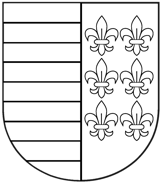 odbor ekonomiky a financovaniaNámestie gen. M. R. Štefánika 1, 977 01  BreznoIBAN: SK47 5600 0000 0020 0279 1028IČO: 00313319FO				            OZNÁMENIEk miestnemu poplatku za komunálne odpadya drobné stavebné odpadypodľa Všeobecne záväzného nariadenia o miestnom poplatku za  komunálne odpady a drobné stavebné odpady č. VZN-12/2022 (ďalej len “nariadenie”).Oddiel – údaje o poplatníkovi:                                              evidenčné číslo: ...............................oddiel - Identifikačné údaje iných osôb na rovnakej adrese, za ktoré sa plnia povinnosti poplatníka podľa § 2 písm. a)  nariadenia: Titul, priezvisko, meno: Titul, priezvisko, meno: Titul, priezvisko, meno: Dátum narodenia: Rodné číslo:Adresa trvalého pobytu:Ulica, súpisné číslo, orientačné číslo, mesto:Ulica, súpisné číslo, orientačné číslo, mesto:Ulica, súpisné číslo, orientačné číslo, mesto: PSČ: Adresa trvalého pobytu: č.bytu:E-mail, tel.: č.bytu: Adresa doručovania platobných výmerov:  Vyplní sa len v prípade, ak sa poplatník zdržiava na  inej adrese ako je jeho trvalý pobyt alebo chce posielať písomnosti v daňovom konaní na inú adresu ako je adresa jeho trvalého pobytu. Adresa doručovania platobných výmerov:  Vyplní sa len v prípade, ak sa poplatník zdržiava na  inej adrese ako je jeho trvalý pobyt alebo chce posielať písomnosti v daňovom konaní na inú adresu ako je adresa jeho trvalého pobytu.Ulica, súpisné a orientačné číslo, PSČ, mesto:Ulica, súpisné a orientačné číslo, PSČ, mesto:Ulica, súpisné a orientačné číslo, PSČ, mesto: Adresa doručovania platobných výmerov:  Vyplní sa len v prípade, ak sa poplatník zdržiava na  inej adrese ako je jeho trvalý pobyt alebo chce posielať písomnosti v daňovom konaní na inú adresu ako je adresa jeho trvalého pobytu. Adresa doručovania platobných výmerov:  Vyplní sa len v prípade, ak sa poplatník zdržiava na  inej adrese ako je jeho trvalý pobyt alebo chce posielať písomnosti v daňovom konaní na inú adresu ako je adresa jeho trvalého pobytu.Adresa poplatku KO :Ulica, súpisné číslo, orientačné číslo, mesto: PSČ: Adresa poplatku KO : č.bytu:Dátum zmeny:Dôvod ohlásenia:Titul, priezvisko, meno:Dátum narodenia:Počet kalendárnych dnípočas ktorých sa nehnuteľnosť užíva,prípadne je v nájme, v podnájme.Správca dane je povinný  chrániť  osobné  údaje  zistené na  základe  ohlasovacej  povinnosti  v zmysle zákona č. 18/2018 Z.z. o ochrane osobných údajov v znení neskorších predpisov.Daňový subjekt vyjadruje súhlas so spracovaním poskytnutých osobných údajov pre účely daňového konania.Poplatník svojím podpisom potvrdzuje, že všetky uvedené údaje sú pravdivé a zodpovedá za prípadné škody, ktoré vzniknú uvedením nepravdivých alebo neúplných údajov.V                               , dňa                             			                                                                                                                                         ................................................						 	                                             podpis